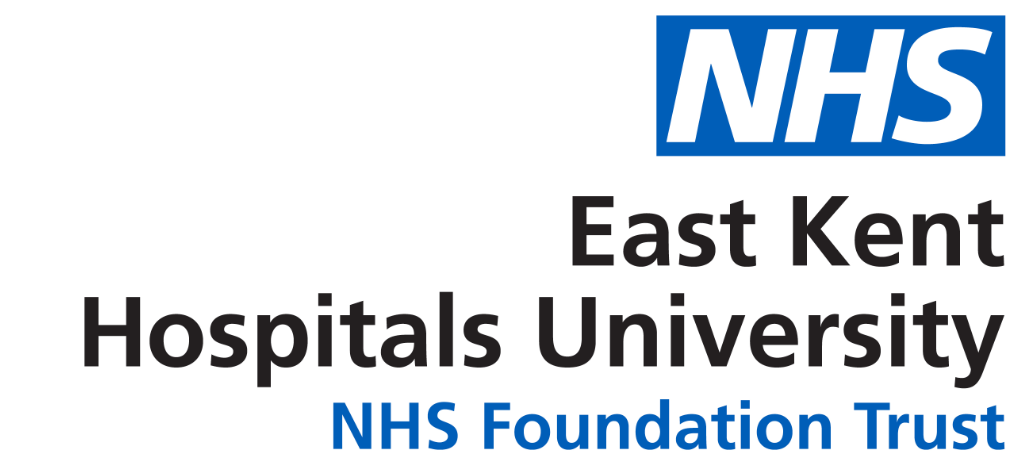 Kent Surrey and Sussex School of AnaesthesiaReturn to Training Course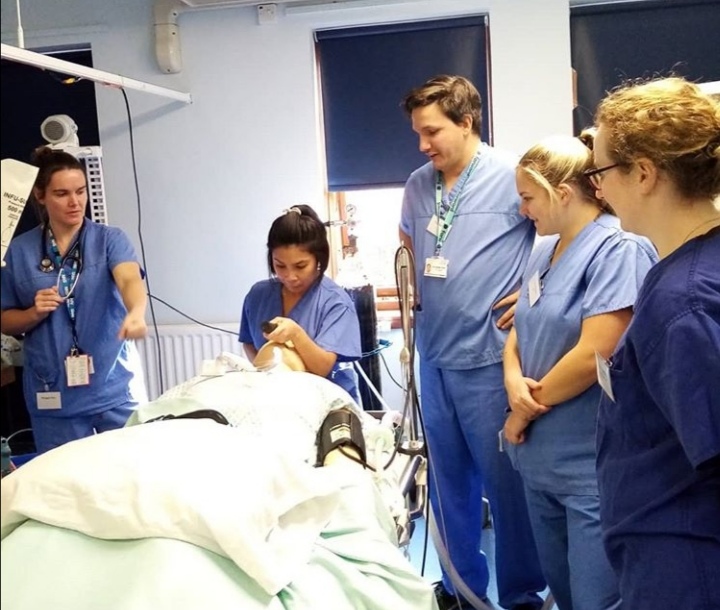 For those returning to Anaesthetic training following time away for reasons such as parental leave, a period of ill health, time away for research.This course features workshops and simulation-based sessions to include common clinical scenarios, pre-op assessment and signposting for updated guidelines.Clinical RemindersConfidence boostersInformal mentoringOpportunities for PEER discussion and supportCourse capacity 8 candidatesHigh delegate to faculty ratioDate:		Thursday 3th March 2022Venue:	William Harvey Hospital, Kennington Rd, Ashford, TN240LZCost:	£200 for non KSS/London Trainees (should be refundable from your own SuppoRTT budget)No cost for KSS/London Anaesthetic Trainees.Contact:	Dr Nicola Somerville	         Nicola.somerville@nhs.net